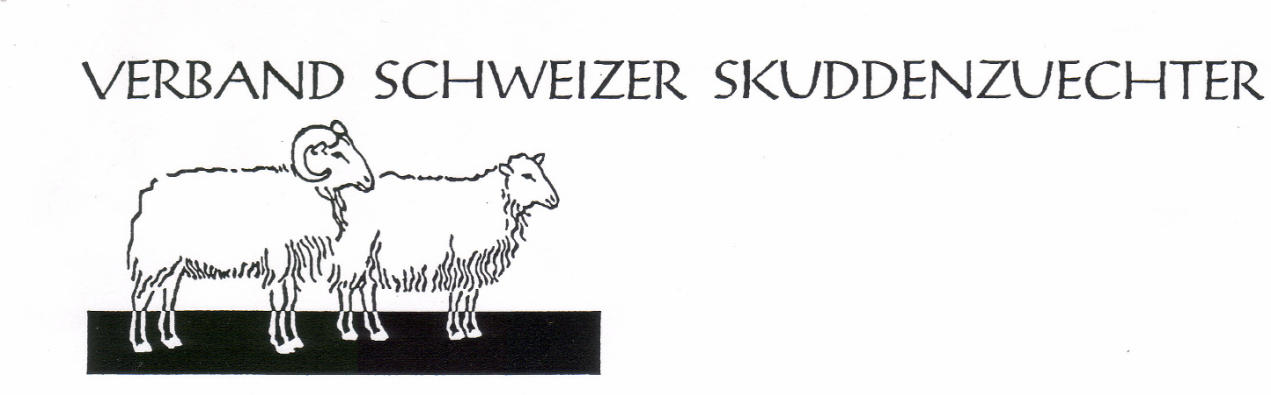 		ASSOCIATION DES ELEVEURS SUISSES DE SKUDDES Liste de naissances		Nom / prénom		Adresse			NPA / Lieu			Numéro BDTA					LlL’éleveur confirme, que les agneaux annoncés pour l’élevage ont été contrôlés (santé ,caractéristiques de race) et marqués.Date:                                                      Signature de l’éleveur:	Prie 	Prière d’envoyer la liste après la dernière naissance à:           Lea Elmer                                                                                                            Buen 24                                                                                                            8634  Hombrechtikon ZH                                     E-Mail: zuchtbuch@skudden.ch	   Né leNombre portéeNom de l’agneauMarque auriculaireSexeCouleurElevage/ engraissementVivant/  mortPoids de naissance (facultatif)Mère: nom,marque auriculairePère: nom, marque auriculaire1. 2. Né le:Nombre portéeNom de l‘agneauMarque auriculaireSexeCouleurElevage/ engraissement Vivant/     mortpoids de naissance (facultatif)Mère: nom,  marque auriculairePère: nom, marque auriculaire